EXERCICE 2 : Mucoviscidose : mutations et traitementLa mucoviscidose est une maladie génétique qui touche principalement les voies respiratoires et le système digestif. En 1989, le gène CFTR responsable de la maladie a été identifié sur le chromosome 7. Le développement des techniques de séquençage a permis d’identifier près de 2000 mutations différentes de ce gène. Depuis 2021, un traitement associant 3 molécules et considéré comme une véritable révolution thérapeutique est proposé à certains patients. QUESTION : Expliquer pourquoi ce nouveau traitement n’est prescrit qu’aux patients atteints de mucoviscidose présentant la mutation delF508. Vous organiserez votre réponse selon une démarche de votre choix intégrant des données des documents et les connaissances utiles.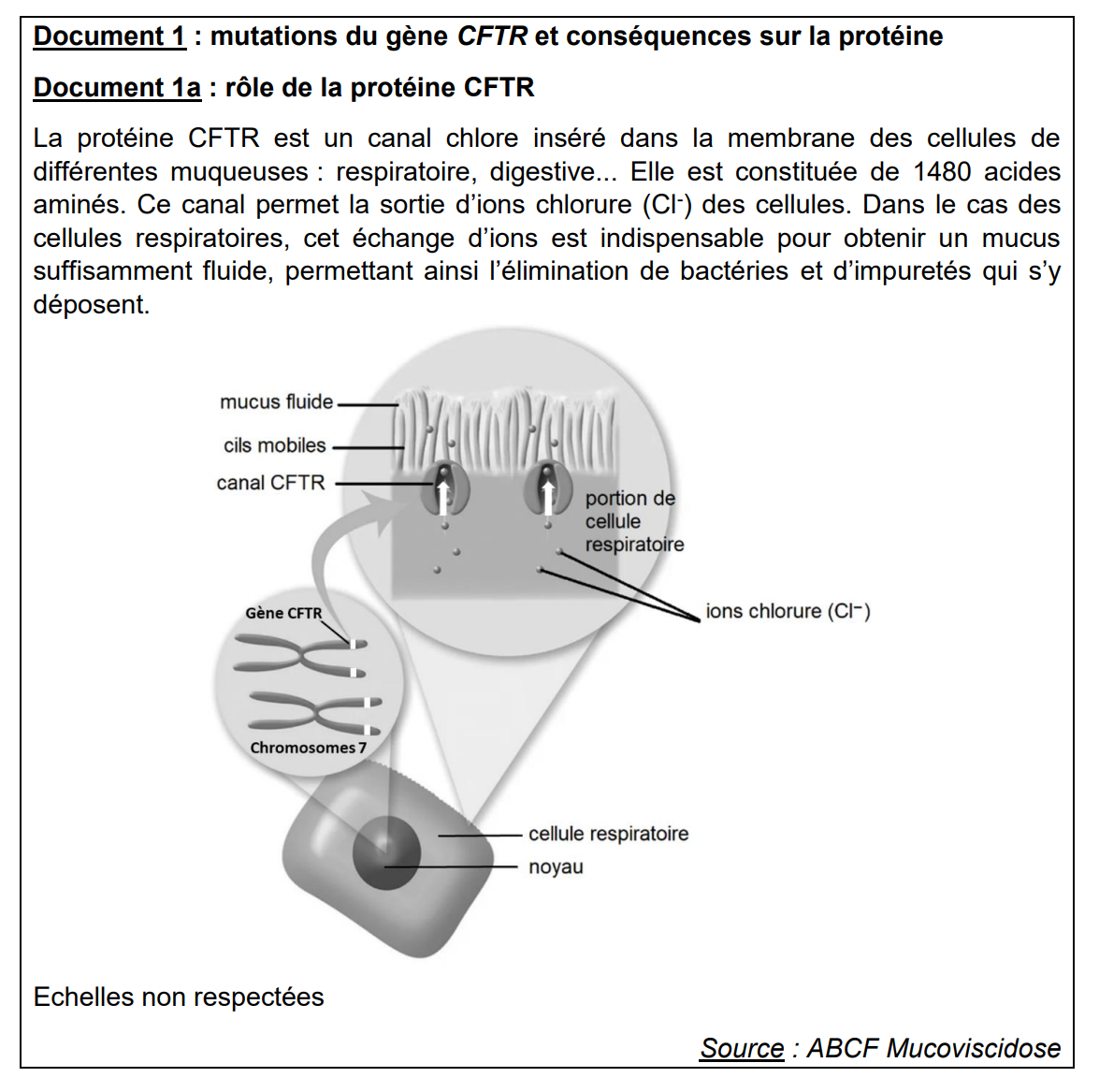 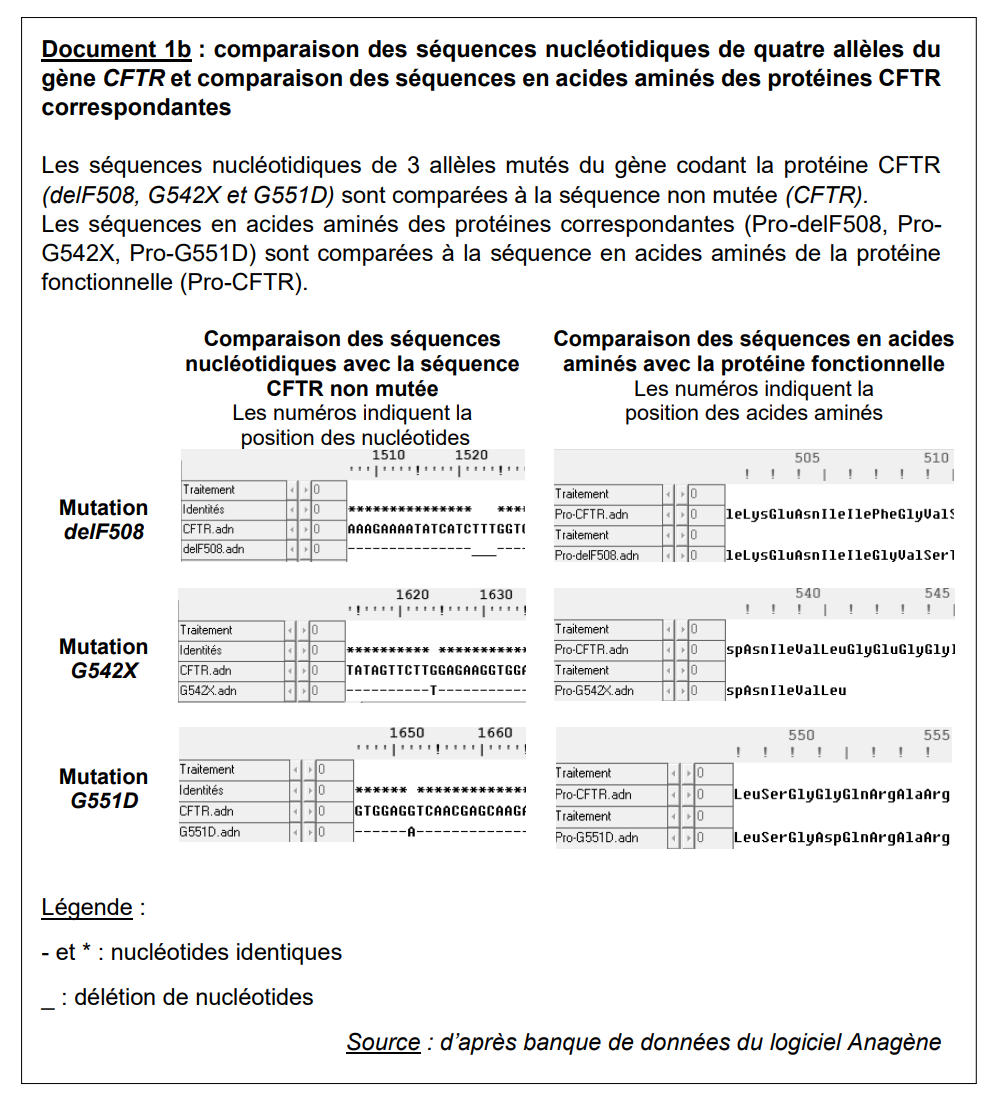 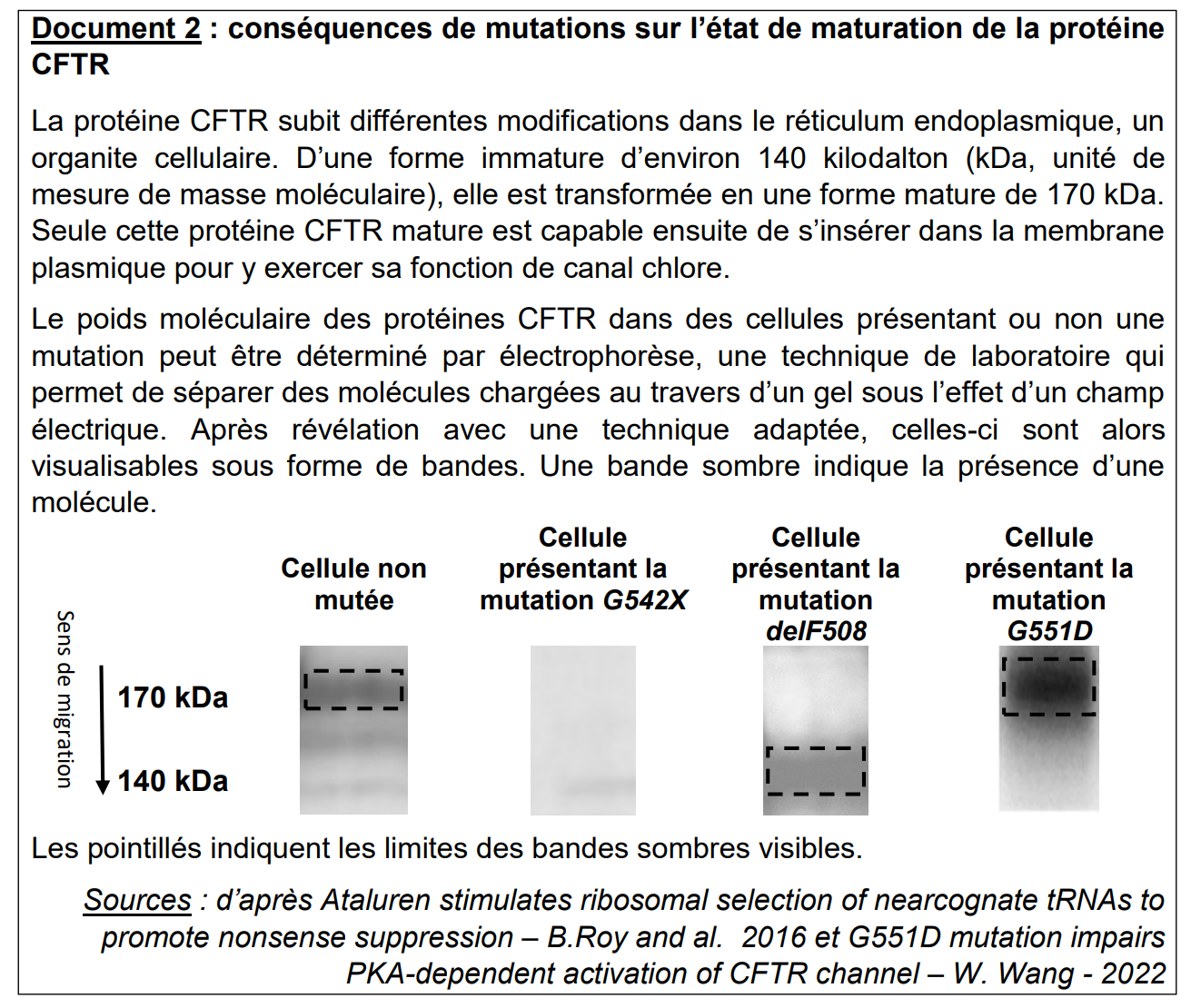 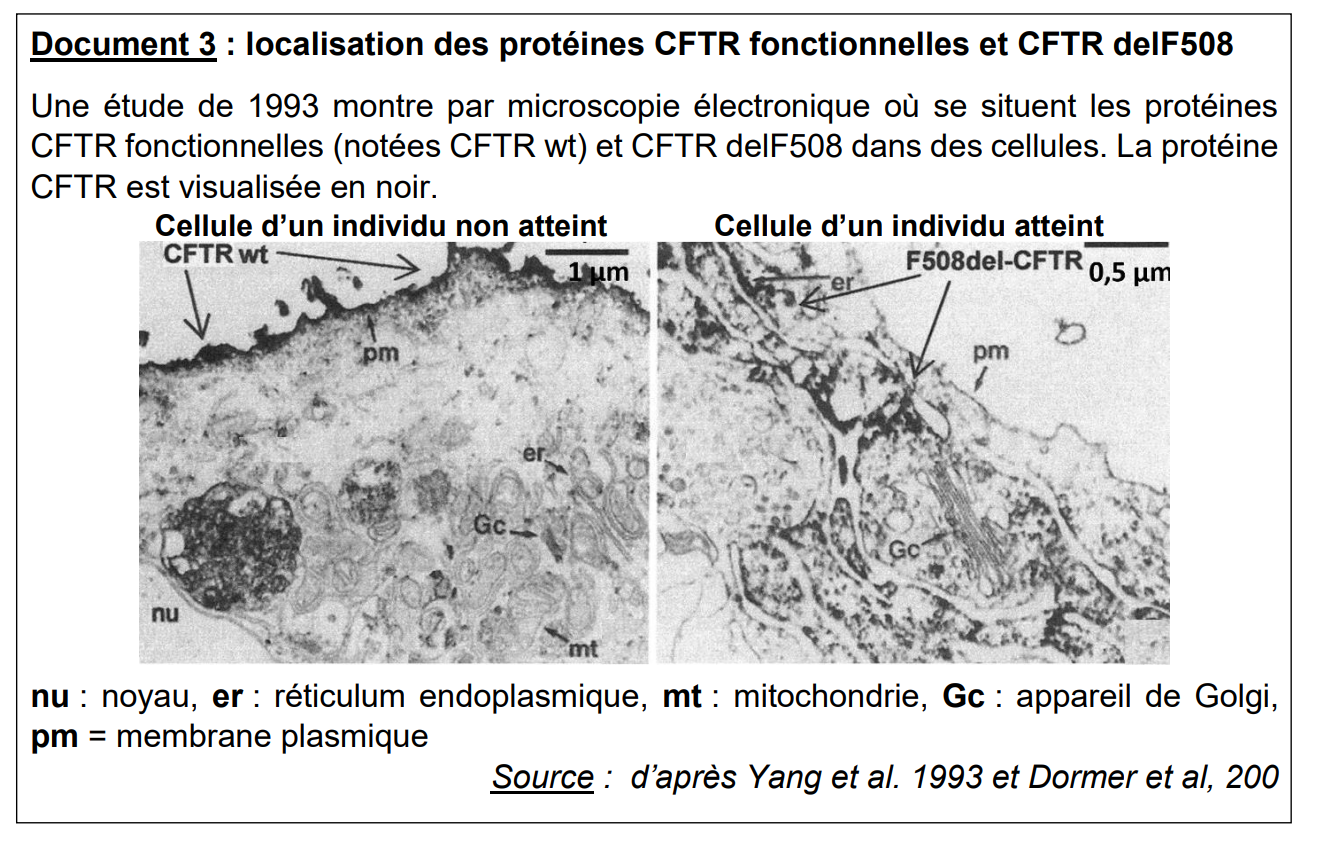 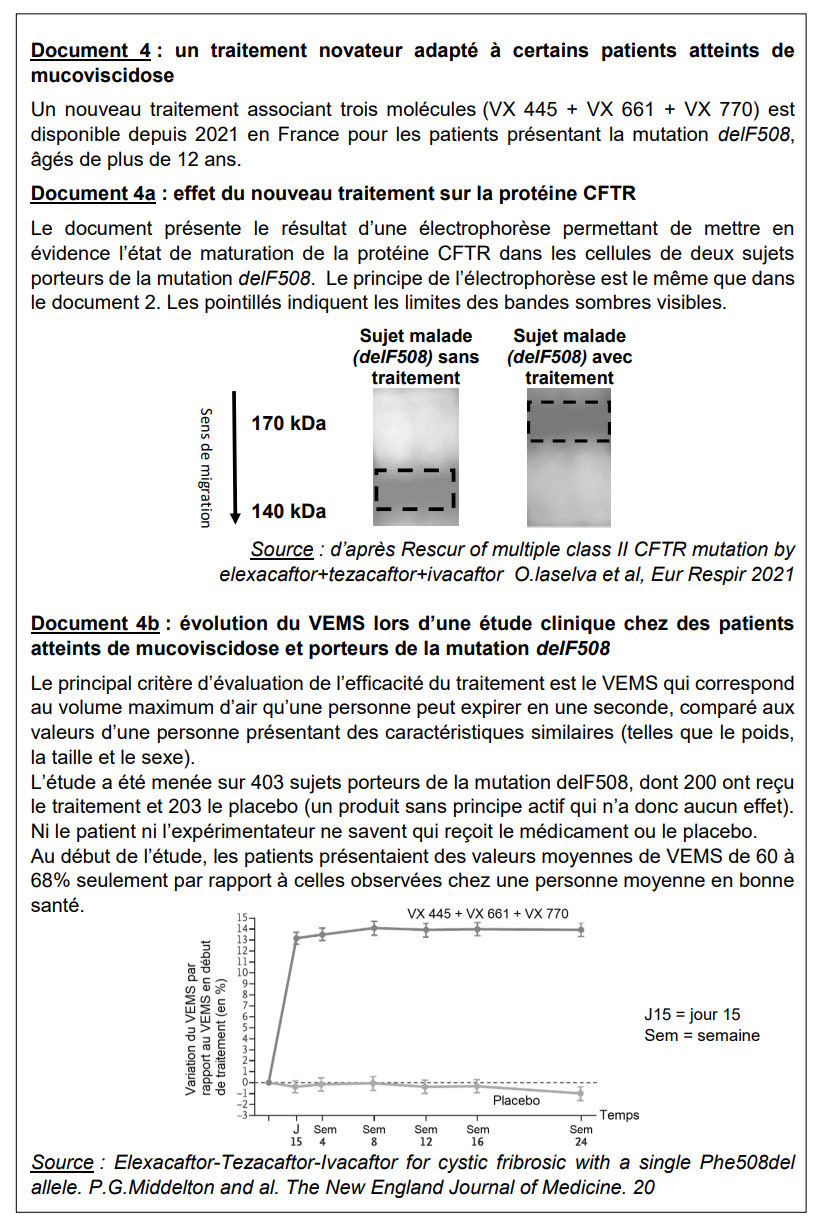 